José Miguel Pérez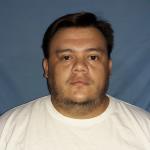 http://josemi22p.MiCVweb.comObjetivo ProfesionalFormar parte de un equipo pro activo, en el que pueda colaborar con mis conocimientos adquiridos anteriormente, seguir creciendo profesional y personalmente, colaborar con los desafíos y metas dispuestas por la empresa. Brindando predisposición en todo momento.ExperienciaMassalin Particulares 12/2007-11/2019Almacenaje/Logística (Logística - Distribución) Obrero Goya (Corrientes) Conductor de auto elevadores, carga y descarga.Administrativo, escaneo de producto terminado  sistema U-TRACK  almacén de repuestos  despachante . Conocimiento de sistema SAP.FormaciónTécnico Mecánico Electricista 11/2005BUP / COU (Bachillerato) / Secundaria Mecánica, electricidad.. Otra no especifiada Escuela Técnica N°1  Arquitecto Francisco Pinaroli . GoyaHABILIDADES/CAPACIDADESFormación ComplementariaOperador de PC Word, Excel, PowerPoint. Informática y nuevas tecnologías Instituto Argentino de ComputaciónIdiomasInformáticaOfimatica (Word, Excell,…)Operador de pcNivel: Nivel IntermedioInformación adicional